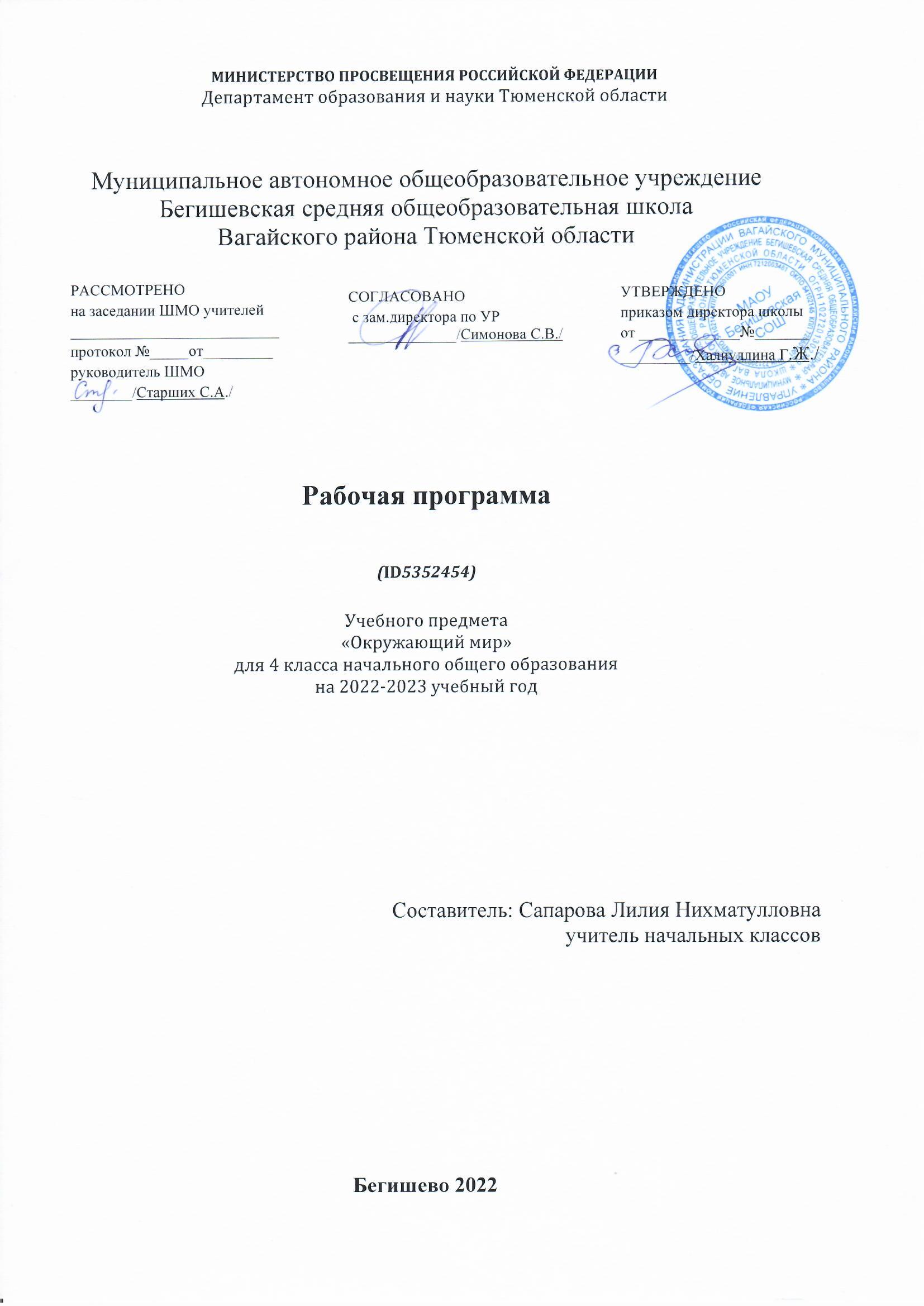 Пояснительная записка1. СОДЕРЖАНИЕ УЧЕБНОГО ПРЕДМЕТАЧеловек и обществоКонституция — Основной закон Российской Федерации. Права и обязанности гражданина Российской Федерации. Президент Российской Федерации — глава государства. Политико-административная карта России. Общая характеристика родного края, важнейшие достопримечательности, знаменитые соотечественники.Города России. Святыни городов России. Главный город родного края: достопримечательности, история и характеристика отдельных исторических событий, связанных с ним.Праздник в жизни общества как средство укрепления общественной солидарности и упрочения духовных связей между соотечественниками. Новый год, День защитника Отечества, Международный женский день, День весны и труда, День Победы, День России, День народного единства, День Конституции. Праздники и памятные даты своего региона. Уважение к культуре, истории, традициям своего народа и других народов, государственным символам России.История Отечества «Лента времени» и историческая карта. Наиболее важные и яркие события общественной и культурной жизни страны в разные исторические периоды: Государство Русь, Московское государство, Российская империя, СССР, Российская Федерация. Картины быта, труда, духовно-нравственные и культурные традиции людей в разные исторические времена. Выдающиеся люди разных эпох как носители базовых национальных ценностей. Наиболее значимые объекты списка Всемирного культурного наследия в России и за рубежом. Охрана памятников истории и культуры. Посильное участие в охране памятников истории и культуры своего края. Личная ответственность каждого человека за сохранность историко-культурного наследия своего края.Правила нравственного поведения в социуме, отношение к людям независимо от их национальности, социального статуса, религиозной принадлежности.Человек и природаМетоды познания окружающей природы: наблюдения, сравнения, измерения, опыты по исследованию природных объектов и явлений. Солнце — ближайшая к нам звезда, источник света и тепла для всего живого на Земле. Характеристика планет Солнечной системы. Естественные спутники планет. Смена дня и ночи на Земле. Вращение Земли как причина смены дня и ночи. Обращение Земли вокруг Солнца и смена времён года. Формы земной поверхности: равнины, горы, холмы, овраги (общее представление, условное обозначение равнин и гор на карте). Равнины и горы России.Особенности поверхности родного края (краткая характеристика на основе наблюдений). Водоёмы, их разнообразие (океан, море, озеро, пруд, болото); река как водный поток; использование рек и водоёмов человеком. Крупнейшие реки и озёра России, моря, омывающие её берега, океаны. Водоёмы и реки родного края (названия, краткая характеристика на основе наблюдений).Наиболее значимые природные объекты списка Всемирного наследия в России и за рубежом (2—3 объекта).Природные зоны России: общее представление, основные природные зоны (климат, растительный и животный мир, особенности труда и быта людей, влияние человека на природу изучаемых зон, охрана природы). Связи в природных зонах.Некоторые доступные для понимания экологические проблемы взаимодействия человека и природы. Охрана природных богатств: воды, воздуха, полезных ископаемых, растительного и животного мира. Правила нравственного поведения в природе. Международная Красная книга (отдельные примеры).Правила безопасной жизниЗдоровый образ жизни: профилактика вредных привычек. Безопасность в городе (планированиемаршрутов с учётом транспортной инфраструктуры города; правила безопасного по ведения в общественных местах, зонах отдыха, учреждениях культуры). Правила безопасного поведения велосипедиста с учётом дорожных знаков и разметки, сигналов и средств защиты велосипедиста.Безопасность в Интернете (поиск достоверной информации, опознавание государственных образовательных ресурсов и детских развлекательных порталов) в условиях контролируемого доступа в Интернет.Универсальные учебные действия Познавательные универсальные учебные действия:— устанавливать последовательность этапов возрастного развития человека;— конструировать в учебных и игровых ситуациях правила безопасного поведения в среде обитания;— моделировать схемы природных объектов (строение почвы; движение реки, форма поверхности);— соотносить объекты природы с принадлежностью к определённой природной зоне;— классифицировать природные объекты по принадлежности к природной зоне;— определять разрыв между реальным и желательным состоянием объекта (ситуации) на основе предложенных учителем вопросов.Работа с информацией:— использовать умения работать с информацией, представленной в разных формах; оценивать объективность информации, учитывать правила безопасного использования электронных ресурсов школы;— использовать для уточнения и расширения своих знаний об окружающем мире словари, справочники, энциклопедии, в том числе и Интернет (в условиях контролируемого выхода);— на основе дополнительной информации делать сообщения (доклады) на предложенную тему, подготавливать презентацию, включая в неё иллюстрации, таблицы, диаграммы.Коммуникативные универсальные учебные действия:— ориентироваться в понятиях: организм, возраст, система органов; культура, долг, соотечественник, берестяная грамота, первопечатник, иконопись, объект Всемирного природного и культурного наследия;— характеризовать человека как живой организм: раскрывать функции различных систем органов; объяснять особую роль нервной системы в деятельности организма;— создавать текст-рассуждение: объяснять вред для здоровья и самочувствия организма вредных привычек;— описывать ситуации проявления нравственных качеств — отзывчивости, доброты, справедливости и др.;— составлять краткие суждения о связях и зависимостях в природе (на основе сезонных изменений, особенностей жизни природных зон, пищевых цепей);— составлять небольшие тексты «Права и обязанности гражданина РФ»;— создавать небольшие тексты о знаменательных страницах истории нашей страны (в рамках изученного).Регулятивные универсальные учебные действия:— самостоятельно планировать алгоритм решения учебной задачи; предвидеть трудности и возможные ошибки;— контролировать процесс и результат выполнения задания, корректировать учебные действия при необходимости;— адекватно принимать оценку своей работы; планировать работу над ошибками; — находить ошибки в своей и чужих работах, устанавливать их причины.Совместная деятельность:— выполнять правила совместной деятельности при выполнении разных ролей — руководитель, подчинённый, напарник, член большого коллектива;— ответственно относиться к своим обязанностям в процессе совместной деятельности, объективно оценивать свой вклад в общее дело;— анализировать ситуации, возникающие в процессе совместных игр, труда, использования инструментов, которые могут стать опасными для здоровья и жизни других людей.2. ПЛАНИРУЕМЫЕ РЕЗУЛЬТАТЫ ОСВОЕНИЯ УЧЕБНОГО ПРЕДМЕТАИзучение предмета "Окружающий мир" в 4 классе направлено на достижение обучающимися личностных, метапредметных и предметных результатов освоения учебного предмета.ЛИЧНОСТНЫЕ РЕЗУЛЬТАТЫЛичностные результаты изучения предмета «Окружающий мир» характеризуют готовность обучающихся руководствоваться традиционными российскими социокультурными и духовно-нравственными ценностями, принятыми в обществе правилами и нормами поведения и должны отражать приобретение первоначального опыта деятельности обучающихся, в части:Гражданско-патриотического воспитания:— становление ценностного отношения к своей Родине — России; понимание особой роли многонациональной России в современном мире;— осознание своей этнокультурной и российской гражданской идентичности, принадлежности к российскому народу, к своей национальной общности;— сопричастность к прошлому, настоящему и будущему своей страны и родного края; проявление интереса к истории и многонациональной культуре своей страны, уважения к своему и другим народам;— первоначальные представления о человеке как члене общества, осознание прав и ответственности человека как члена общества.Духовно-нравственного воспитания:— проявление культуры общения, уважительного отношения к людям, их взглядам, признанию их индивидуальности;— принятие существующих в обществе нравственно-этических норм поведения и правил межличностных отношений, которые строятся на проявлении гуманизма, сопереживания, уважения и доброжелательности;— применение правил совместной деятельности, проявление способности договариваться, неприятие любых форм поведения, направленных на причинение физического и морального вреда другим людям.Эстетического воспитания:— понимание особой роли России в развитии общемировой художественной культуры, проявление уважительного отношения, восприимчивости и интереса к разным видам искусства, традициям и творчеству своего и других народов;— использование полученных знаний в продуктивной и преобразующей деятельности, в разных видах художественной деятельности.Физического воспитания, формирования культуры здоровья и эмоционального благополучия:— соблюдение правил организации здорового и безопасного (для себя и других людей) образа жизни; выполнение правил безопасного поведении в окружающей среде (в том числе ин формационной);— приобретение опыта эмоционального отношения к среде обитания, бережное отношение к физическому и психическому здоровью.Трудового воспитания:— осознание ценности трудовой деятельности в жизни человека и общества, ответственное потребление и бережное отношение к результатам труда, навыки участия в различных видах трудовой деятельности, интерес к различным профессиям.Экологического воспитания:— осознание роли человека в природе и обществе, принятие экологических норм поведения, бережного отношения к природе, неприятие действий, приносящих ей вред.Ценности научного познания:— ориентация в деятельности на первоначальные представления о научной картине мира;— осознание ценности познания, проявление познавательного интереса, активности, инициативности, любознательности и самостоятельности в обогащении своих знаний, в том числе с использованием различных информационных средств.МЕТАПРЕДМЕТНЫЕ РЕЗУЛЬТАТЫПознавательныеуниверсальные учебные действия: 1) Базовые логические действия:— понимать целостность окружающего мира (взаимосвязь природной и социальной среды обитания), проявлять способность ориентироваться в изменяющейся действительности;— на основе наблюдений доступных объектов окружающего мира устанавливать связи и зависимости между объектами (часть — целое; причина — следствие; изменения во времени и в пространстве);— сравнивать объекты окружающего мира, устанавливать основания для сравнения, устанавливать аналогии;— объединять части объекта (объекты) по определённому признаку;— определять существенный признак для классификации, классифицировать предложенные объекты;— находить закономерности и противоречия в рассматриваемых фактах, данных и наблюдениях на основе предложенного алгоритма;— выявлять недостаток информации для решения учебной (практической) задачи на основе предложенного алгоритма2) Базовые исследовательские действия:— проводить (по предложенному и самостоятельно составленному плану или выдвинутому предположению) наблюдения, несложные опыты; проявлять интерес к экспериментам, проводимым под руководством учителя;— определять разницу между реальным и желательным состоянием объекта (ситуации) на основе предложенных вопросов;— формулировать с помощью учителя цель предстоящей работы, прогнозировать возможное развитие процессов, событий и последствия в аналогичных или сходных ситуациях;— моделировать ситуации на основе изученного материала о связях в природе (живая и неживая природа, цепи питания; природные зоны), а также в социуме (лента времени; поведение и егопоследствия; коллективный труд и его результаты и др. );— проводить по предложенному плану опыт, несложное исследование по установлению особенностей объекта изучения и связей между объектами (часть - целое, причина - следствие);— формулировать выводы и подкреплять их доказательствами на основе результатов проведённого наблюдения (опыта, измерения, исследования).3) Работа с информацией:— использовать различные источники для поиска информации, выбирать источник получения информации с учётом учебной задачи;— согласно заданному алгоритму находить в предложенном источнике информацию, представленную в явном виде;— распознавать достоверную и недостоверную информацию самостоятельно или на основе предложенного учителем способа её проверки;— находить и использовать для решения учебных задач текстовую, графическую, аудиовизуальную информацию;— читать и интерпретировать графически представленную информацию (схему, таблицу, иллюстрацию);— соблюдать правила информационной безопасности в условиях контролируемого доступа в Интернет (с помощью учителя);— анализировать и создавать текстовую, видео, графическую, звуковую информацию в соответствии с учебной задачей;— фиксировать полученные результаты в текстовой форме (отчёт, выступление, высказывание) и графическом виде (рисунок, схема, диаграмма).Коммуникативные универсальные учебные действия:— в процессе диалогов задавать вопросы, высказывать суждения, оценивать выступления участников;— признавать возможность существования разных точек зрения; корректно и аргументированно высказывать своё мнение; приводить доказательства своей правоты;— соблюдать правила ведения диалога и дискуссии; проявлять уважительное отношение к собеседнику;— использовать смысловое чтение для определения темы, главной мысли текста о природе, социальной жизни, взаимоотношениях и поступках людей;— создавать устные и письменные тексты (описание, рассуждение, повествование);— конструировать обобщения и выводы на основе полученных результатов наблюдений и опытной работы, подкреплять их доказательствами;— находить ошибки и восстанавливать деформированный текст об изученных объектах и явлениях природы, событиях социальной жизни;— готовить небольшие публичные выступления с возможной презентацией (текст, рисунки, фото, плакаты и др. ) к тексту выступления.Регулятивные универсальные учебные действия:1) Самоорганизация:— планировать самостоятельно или с небольшой помощью учителя действия по решению учебной задачи;— выстраивать последовательность выбранных действий и операций.2) Самоконтроль:— осуществлять контроль процесса и результата своей деятельности;— находить ошибки в своей работе и устанавливать их причины; корректировать свои действия при необходимости (с не большой помощью учителя);— предвидеть возможность возникновения трудностей и ошибок, предусматривать способы их предупреждения, в том числе в житейских ситуациях, опасных для здоровья и жизни.3) Самооценка:— объективно оценивать результаты своей деятельности, соотносить свою оценку с оценкой учителя;— оценивать целесообразность выбранных способов действия, при необходимости корректировать их.Совместная деятельность:— понимать значение коллективной деятельности для успешного решения учебной (практической) задачи; активно участвовать в формулировании краткосрочных и долгосрочных целей совместной деятельности (на основе изученного материала по окружающему миру);— коллективно строить действия по достижению общей цели: распределять роли, договариваться, обсуждать процесс и результат совместной работы;— проявлять готовность руководить, выполнять поручения, подчиняться;— выполнять правила совместной деятельности: справедливо распределять и оценивать работу каждого участника; считаться с наличием разных мнений; не допускать конфликтов, при их возникновении мирно разрешать без участия взрослого;— ответственно выполнять свою часть работы.ПРЕДМЕТНЫЕ РЕЗУЛЬТАТЫК концу обучения в 4 классе обучающийся научится:— проявлять уважение к семейным ценностям и традициям, традициям своего народа и других народов, государственным символам России; соблюдать правила нравственного поведения в социуме;— показывать на физической карте изученные крупные географические объекты России (горы, равнины, реки, озёра, моря, омывающие территорию России);— показывать на исторической карте места изученных исторических событий;— находить место изученных событий на «ленте времени»;— знать основные права и обязанности гражданина Российской Федерации;— соотносить изученные исторические события и исторических деятелей с веками и периодами истории России;— рассказывать о государственных праздниках России, наиболее важных событиях истории России, наиболее известных российских исторических деятелях разных периодов, достопримечательностях столицы России и родного края;— описывать на основе предложенного плана изученные объекты, выделяя их существенные признаки, в том числе государственную символику России и своего региона;— проводить по предложенному/самостоятельно составленному плану или выдвинутому предположению несложные наблюдения, опыты с объектами природы с использованием простейшего лабораторного оборудования и измерительных приборов, следуя правилам безопасного труда;— распознавать изученные объекты и явления живой и неживой природы по их описанию, рисункам и фотографиям, различать их в окружающем мире;— группировать изученные объекты живой и неживой природы, самостоятельно выбирая признак для группировки; проводить простейшие классификации;— сравнивать объекты живой и неживой природы на основе их внешних признаков и известных характерных свойств;— использовать знания о взаимосвязях в природе для объяснения простейших явлений и процессов в природе (в том числе смены дня и ночи, смены времён года, сезонных изменений в природе своей местности, причины смены природных зон);— называть наиболее значимые природные объекты Всемирного наследия в России и за рубежом (в пределах изученного);— называть экологические проблемы и определять пути их решения;— создавать по заданному плану собственные развёрнутые высказывания о природе и обществе;— использовать различные источники информации для поиска и извлечения информации, ответов на вопросы;— соблюдать правила нравственного поведения на природе;— осознавать возможные последствия вредных привычек для здоровья и жизни человека;— соблюдать правила безопасного поведения при использовании объектов транспортной инфраструктуры населённого пункта, в театрах, кинотеатрах, торговых центрах, парках и зонах отдыха, учреждениях культуры (музеях, библиотеках и т.д.);— соблюдать правила безопасного поведения при езде на велосипеде, самокате;— осуществлять безопасный поиск образовательных ресурсов и достоверной информации в Интернете.3. ТЕМАТИЧЕСКОЕ ПЛАНИРОВАНИЕ с указанием количества академических часов, отводимых на освоение каждой темы учебного предметаПОУРОЧНОЕ ПЛАНИРОВАНИЕ№ п/пНаименование разделов и тем программыКоличество часовКоличество часовКоличество часовДата изученияВиды деятельностиВиды, формы контроляЭлектронные (цифровые) образовательные ресурсы№ п/пНаименование разделов и тем программывсегоконтрольные работыпрактические работыДата изученияВиды деятельностиВиды, формы контроляЭлектронные (цифровые) образовательные ресурсыРаздел 1. Человек и общество.Раздел 1. Человек и общество.Раздел 1. Человек и общество.Раздел 1. Человек и общество.Раздел 1. Человек и общество.Раздел 1. Человек и общество.Раздел 1. Человек и общество.Раздел 1. Человек и общество.Раздел 1. Человек и общество.1.1.Государственное устройство РФ (общее представление).100Работа с политико-административной картой РФ: определение местонахождения республик РФ, краёв, крупнейших областей и городов России;Устный опрос; Тестирование;Задания сайта Учи.ру Интерактивные уроки РЭШ https://resh.edu.ru/su bject/lesson/6410/star t/313750/1.2.Конституция — основной закон Российской Федерации. Права и обязанности гражданина РФ.200Чтение статей Конституции РФ о правах граждан РФ;Устный опрос; Тестирование;Задания сайта Учи.ру Интерактивные уроки РЭШ https://resh.edu.ru/su bject/lesson/6410/star t/313750/1.3.Президент РФ — глава государства. Политико-административная карта России. Города России.210Чтение и обсуждение текстов учебника, объяснения учителя;Устный опрос; Контрольная работа; Тестирование;Задания сайта Учи.ру Интерактивные уроки РЭШ https://resh.edu.ru/su bject/lesson/6410/star t/313750/1.4.Общая характеристика родного края: природа, главный город, важнейшие достопримечательности, знаменитые соотечественники.300Чтение и обсуждение текстов учебника, объяснения учителя;Устный опрос; Тестирование;Задания сайта Учи.ру Интерактивные уроки РЭШ https://resh.edu.ru/su bject/lesson/6410/star t/313750/1.5.Государственные праздники в жизни российского общества: Новый год, День защитника Отечества, Международный женский день, День весны и труда, День Победы, День России, День народного единства, День Конституции.200Игра-соревнование по теме «Знаем ли мы свой родной край?»;Устный опрос; Тестирование;Задания сайта Учи.ру Интерактивные уроки РЭШ https://resh.edu.ru/su bject/lesson/6410/star t/313750/1.6.Праздники и памятные даты своего региона. Характеристика отдельных исторических событий, связанных с ним.200Рассказ учителя о важнейших страницах истории родного края;Устный опрос; Тестирование;Задания сайта Учи.ру Интерактивные уроки РЭШ https://resh.edu.ru/su bject/lesson/6410/star t/313750/1.7.История Отечества «Лента времени» и историческая карта.200Практическая работа по теме «Определение по «ленте времени»времени (века), в котором происходили исторические события»; Работа в паре: анализ исторической карты, нахождение мест важнейших исторических событий в жизни России; Обсуждение рассказов учителя, текста учебника о быте, традициях, культуре Древней Руси;Устный опрос; Тестирование;Задания сайта Учи.ру Интерактивные уроки РЭШ https://resh.edu.ru/su bject/lesson/6410/star t/313750/1.8.Наиболее важные и яркие события общественной и культурной жизни страны в разные исторические периоды: государство Русь, Московское государство, Российская империя, СССР, Российская Федерация.400Учебный диалог по теме «Как выполняли свой долг защиты Отечества в разные исторические времена граждане России (на примере Отечественной войны 1812 г., Великой Отечественной войны (1941—1945 гг. )»;Просмотр видеофрагментов, иллюстраций, чтение текстов учебников (по выбору) на тему «Объекты Всемирного культурного наследия в России и за рубежом»;Рассказ учителя о памятниках Всемирного наследия (например, в России — Московский Кремль, памятники Новгорода, Кижи, в мире — Великая Китайская стена, Колизей в Риме, Акрополь в Греции);Устный опрос; Тестирование;Задания сайта Учи.ру Интерактивные уроки РЭШ https://resh.edu.ru/su bject/lesson/6410/star t/313750/1.9.Картины быта, труда; духовно-нравственные и культурные традиции людей в разные исторические времена.200Просмотр видеофрагментов, иллюстраций, чтение текстов учебников (по выбору) на тему «Объекты Всемирного культурного наследия в России и за рубежом»;Рассказ учителя о памятниках Всемирного наследия (например, в России — Московский Кремль, памятники Новгорода, Кижи, в мире — Великая Китайская стена, Колизей в Риме, Акрополь в Греции);Учебный диалог по теме «Как охраняются памятники истории и культуры»;Обсуждение докладов учащихся о значимых объектах культурного наследия России (дифференцированное задание);Устный опрос; Тестирование;Задания сайта Учи.ру Интерактивные уроки РЭШ https://resh.edu.ru/su bject/lesson/6410/star t/313750/1.10.Выдающиеся люди разных эпох как носители базовых национальных ценностей.400Рассказ учителя о памятниках Всемирного наследия (например, в России — Московский Кремль, памятники Новгорода, Кижи, в мире — Великая Китайская стена, Колизей в Риме, Акрополь в Греции);Устный опрос; Практическая работа; Тестирование;Задания сайта Учи.ру Интерактивные уроки РЭШ https://resh.edu.ru/su bject/lesson/6410/star t/313750/1.11.Наиболее значимые объекты списка Всемирного культурного наследия в России и зарубежом (3—4 объекта). Охрана памятников истории и культуры.210Просмотр видеофрагментов, иллюстраций, чтение текстов учебников (по выбору) на тему «Объекты Всемирного культурного наследия в России и за рубежом»;Устный опрос; Тестирование;Задания сайта Учи.ру Интерактивные уроки РЭШ https://resh.edu.ru/su bject/lesson/6410/star t/313750/1.12Посильное участие в охране памятников истории и культуры своего края.401Учебный диалог по теме «Как охраняются памятники истории и культуры»;Устный опрос; Тестирование;Задания сайта Учи.ру Интерактивные уроки РЭШ https://resh.edu.ru/su bject/lesson/6410/star t/313750/1.13.Правила нравственного поведения, культурные традиции людей в разные исторические времена.310Обсуждение докладов учащихся о значимых объектах культурного наследия России (дифференцированное задание);Устный опрос; Тестирование;Задания сайта Учи.ру Интерактивные уроки РЭШ https://resh.edu.ru/su bject/lesson/6410/star t/313750/Итого по разделуИтого по разделу33Раздел 2. Человек и природа.Раздел 2. Человек и природа.Раздел 2. Человек и природа.Раздел 2. Человек и природа.Раздел 2. Человек и природа.Раздел 2. Человек и природа.Раздел 2. Человек и природа.Раздел 2. Человек и природа.Раздел 2. Человек и природа.2.1.Солнце — ближайшая к нам звезда, источник света и тепла для всего живого на Земле.100Игра-соревнование по теме «Клуб астрономов»: зададим друг другу вопросы о Солнечной системе;Устный опрос; Тестирование;Задания сайта Учи.ру Интерактивные уроки РЭШ https://resh.edu.ru/su bject/lesson/6410/star t/313750/2.2.Характеристика планет Солнечной системы. Естественные спутники планет.100Обсуждение выступлений учащихся (дифференцированное задание) о планетах;Устный опрос; Тестирование;Задания сайта Учи.ру Интерактивные уроки РЭШ https://resh.edu.ru/su bject/lesson/6410/star t/313750/2.3.Смена дня и ночи на Земле. Вращение Земли как причина смены дня и ночи.100Рассматривание и обсуждение схемы: вращение Земли вокруг своей оси — причина смены дня и ночи;Устный опрос; Тестирование;Задания сайта Учи.ру Интерактивные уроки РЭШ https://resh.edu.ru/su bject/lesson/6410/star t/313750/2.4.Обращение Земли вокруг Солнца и смена времён года.100Рассматривание и обсуждение схемы: вращение Земли вокруг своей оси — причина смены дня и ночи;Устный опрос;Задания сайта Учи.ру Интерактивные уроки РЭШ https://resh.edu.ru/su bject/lesson/6410/star t/313750/2.5.Формы земной поверхности: равнины, горы, холмы, овраги (общее представление, условное обозначение равнин и гор на карте). Равнины и горы России.100Работа с картой: равнины и горы на территории РФ, крупнейшие реки и озёра; моря, омывающие Россию;Устный опрос; Тестирование;Задания сайта Учи.ру Интерактивные уроки РЭШ https://resh.edu.ru/su bject/lesson/6410/star t/313750/2.6.Особенности поверхности родного края (краткая характеристика на основе наблюдений).110Описание объектов родного края: название, место расположения, общая характеристика;Устный опрос; Тестирование;Задания сайта Учи.ру Интерактивные уроки РЭШ https://resh.edu.ru/su bject/lesson/6410/star t/313750/2.7.Водоёмы, их разнообразие (океан, море, озеро, пруд); река как водный поток.201Учебный диалог по теме «Как люди используют водоёмы и реки для хозяйственной деятельности»;Устный опрос;Задания сайта Учи.ру Интерактивные уроки РЭШ https://resh.edu.ru/su bject/lesson/6410/star t/313750/2.8.Крупнейшие реки и озёра России, моря, омывающие её берега, океаны. Использование человеком водоёмов и рек.200Рассказ учителя, работа с иллюстративным материалом: природные объекты списка Всемирного наследия в России и за рубежом (в России — озеро Байкал, остров Врангеля, вулканы Камчатки, Ленские столбы; в мире — остров Пасхи (Чили); дорога гигантов (Северная Ирландия); бухта Халонг (Вьетнам); национальный парк Тонгариро (Новая Зеландия));Устный опрос; Тестирование;Задания сайта Учи.ру Интерактивные уроки РЭШ https://resh.edu.ru/su bject/lesson/6410/star t/313750/2.9.Водоёмы и реки родного края: названия, краткая характеристика.110Обсуждение результатов проектной деятельности по теме«Объекты Всемирного наследия в России и в мире»;Устный опрос; Контрольная работа; Тестирование;Задания сайта Учи.ру Интерактивные уроки РЭШ https://resh.edu.ru/su bject/lesson/6410/star t/313750/2.10.Наиболее значимые природные объекты списка Всемирного наследия в России и зарубежом.400Работа в группах по теме «Составление памятки «Правила поведения в природе»;Устный опрос;Задания сайта Учи.ру Интерактивные уроки РЭШ https://resh.edu.ru/su bject/lesson/6410/star t/313750/2.11.Охрана природных богатств: воды, воздуха, полезных ископаемых, растительного и животного мира. Международная Красная книга (3—4 примера).201Рассказ учителя о Международной Красной книге;Устный опрос; Практическая работа; Тестирование;Задания сайта Учи.ру Интерактивные уроки РЭШ https://resh.edu.ru/su bject/lesson/6410/star t/313750/2.12Правила нравственного поведения в природе.200Обсуждение результатов проектной деятельности по теме«Объекты Всемирного наследия в России и в мире»;Устный опрос; Тестирование;Задания сайта Учи.ру Интерактивные уроки РЭШ https://resh.edu.ru/su bject/lesson/6410/star t/313750/2.13Природные зоны России: общее представление об основных природных зонах России: климат, растительный и животный мир, особенности труда и быта людей, охрана природы.410Учебный диалог по теме «Почему меняются природные зоны?»; Коллективное формулирование вывода: причиной смены природных зон является разная освещённость Солнцем поверхности Земли;Работа с текстом учебника: особенности разных природных зон; Работа в паре: анализ схем, иллюстраций по теме «Какие организмы обитают в природных зонах»;Составление рассказа-рассуждения по теме «Как животные приспосабливаются к условиям жизни»;Устный опрос; Тестирование;Задания сайта Учи.ру Интерактивные уроки РЭШ https://resh.edu.ru/su bject/lesson/6410/star t/313750/2.14.Связи в природной зоне.100Работа в группах: создание описания одной из природных зон по самостоятельно составленному плану (с использованием дополнительной информации, в том числе из Интернета);Устный опрос; Тестирование;Задания сайта Учи.ру Интерактивные уроки РЭШ https://resh.edu.ru/su bject/lesson/6410/star t/313750/Итого по разделуИтого по разделу24Раздел 3. Правила безопасной жизни.Раздел 3. Правила безопасной жизни.Раздел 3. Правила безопасной жизни.Раздел 3. Правила безопасной жизни.Раздел 3. Правила безопасной жизни.Раздел 3. Правила безопасной жизни.Раздел 3. Правила безопасной жизни.Раздел 3. Правила безопасной жизни.Раздел 3. Правила безопасной жизни.3.1.Здоровый образ жизни: профилактика вредных привычек.100Учебный диалог по теме «Послушаем друг друга: как я выполняю правила безопасной жизни»;Устный опрос; Тестирование;Задания сайта Учи.ру Интерактивные уроки РЭШ https://resh.edu.ru/su bject/lesson/6410/star t/313750/3.2.Безопасность в городе. Планирование безопасных маршрутов с учётом транспортной инфраструктуры города; правила безопасного поведения велосипедиста (дорожные знаки, дорожная разметка, сигналы и средства защиты велосипедиста).201Работа в группах: составление текста по теме, «Какие опасности можно встретить на улице, в зонах отдыха, в общественных местах»;Анализ ситуаций по теме «Что может произойти, если…», обсуждение результатов работы групп;Устный опрос; Тестирование;Задания сайта Учи.ру Интерактивные уроки РЭШ https://resh.edu.ru/su bject/lesson/6410/star t/313750/3.3.Безопасность в Интернете (поиск достоверной информации опознание государственных образовательных ресурсов и детских развлекательных порталов) в условиях контролируемого доступа в Интернет.210Ролевая игра по теме «Знаем ли мы правила езды на велосипеде (роли: велосипедисты, сотрудники ГИБДД, маленькие дети); Рассказ учителя по теме «Чем может быть опасен Интернет. Как правильно искать информацию в Интернете»;Устный опрос; Контрольная работа; Тестирование;Задания сайта Учи.ру Интерактивные уроки РЭШ https://resh.edu.ru/su bject/lesson/6410/star t/313750/Итого по разделуИтого по разделу5Резервное времяРезервное время6ОБЩЕЕ КОЛИЧЕСТВО ЧАСОВ ПО ПРОГРАММЕОБЩЕЕ КОЛИЧЕСТВО ЧАСОВ ПО ПРОГРАММЕ6874№ п/пТема урокаКоличество часовКоличество часовКоличество часовДата изученияВиды, формы контроля№ п/пТема урокавсегоконтрольные работыпрактические работыДата изученияВиды, формы контроля1.Т- 1 "Земля и человечество" ( 8 часов) Мир глазами астронома100Устный опрос;2.Планеты солнечной системы100Устный опрос; Тестирование;3.Звёздное небо -Великая книга природы. Входная контрольная работа110Устный опрос; Контрольная работа; Тестирование;4.Мир глазами географа100Устный опрос; Тестирование;5.Мир глазами историка100Устный опрос; Тестирование;6.Когда и где?100Устный опрос; Тестирование;7.Мир глазами эколога100Устный опрос; Тестирование;8.Сокровища Земли под охраной человечества.Проверочная работа по теме "Земля и человечество"110Письменный контроль;9.Т-2 "Природа России" (10 часов) Равнины и горы России100Устный опрос;10.Моря, озёра и реки России100Устный опрос; Тестирование;11.Природные зоны России100Устный опрос; Тестирование;12.Зона арктических пустынь100Устный опрос; Тестирование;13.Тундра100Устный опрос; Тестирование;14.Леса России100Устный опрос; Тестирование;15.Лес и человек100Устный опрос; Тестирование;16.Зона степей100Устный опрос; Тестирование;17.Пустыни100Устный опрос; Тестирование;18.У Черного моря.Проверочная работа по теме "Природа России"110Устный опрос; Контрольная работа;19.Т-3 "Родной край- часть большой страны" ( 12 часов) Наш край100Устный опрос;20.Поверхность нашего края100Устный опрос; Тестирование;21.Водные богатства нашего края100Устный опрос; Тестирование;22.Наши подземные богатства100Устный опрос; Тестирование;23.Земля-кормилица100Устный опрос; Тестирование;24.Жизнь леса100Устный опрос; Тестирование;25.Жизнь луга100Устный опрос; Тестирование;26.Жизнь в пресных водах100Устный опрос; Тестирование;27.Растениеводство в наших краях100Устный опрос; Тестирование;28.Животноводство в наших краях. Проверочная работа по теме "Родной край-часть большой страны"110Устный опрос; Контрольная работа;29.Наши проекты101Практическая работа;30.Наши проекты101Практическая работа;31.Т-4 "Страницы всемирной истории"(5 часов) Начало истории человечества100Устный опрос; Тестирование;32.Мир древности: далёкий и близкий100Устный опрос;33.Средние века: время рыцарей и замков100Устный опрос; Тестирование;34.Новое время: встреча Европы и Америки100Устный опрос; Тестирование;35.Новейшее время: история продолжается сегодня.Проверочная работа по теме: "Страницы всемирной истории"110Устный опрос; Контрольная работа;36.Т-5 "Страницы истории России" ( 19 часов) Жизнь древних славян100Устный опрос;37.Во времена древней Руси100Устный опрос; Тестирование;38.Страна городов100Устный опрос; Тестирование;39.Из книжной сокровищницы Древней Руси100Устный опрос; Тестирование;40.Трудные времена на Русской земле100Устный опрос; Тестирование;41.Русь расправляет крылья100Устный опрос; Тестирование;42.Куликовская битва100Устный опрос; Тестирование;43.Иван Третий100Устный опрос; Тестирование;44.Мастера печатных дел100Устный опрос; Тестирование;45.Патриоты России100Устный опрос; Тестирование;46.Петр Великий100Устный опрос; Тестирование;47.Михаил Васильевич Ломоносов100Устный опрос; Тестирование;48.Екатерина Великая100Устный опрос; Тестирование;49.Отечественная война 1812 года100Устный опрос; Тестирование;50.Страницы истории XIX века100Устный опрос; Тестирование;51.Россия вступает в XX век100Устный опрос; Тестирование;52.Страницы истории 1920 -1930-х годов100Устный опрос; Тестирование;53.Великая Отечественная война и Великая Победа100Устный опрос; Тестирование;54.Страна Открывшая путь в космос. Проверочная работа по теме "Страницы истории России"110Устный опрос; Контрольная работа;55.Т- 6 "Современная Россия" ( 9 часов) Основной закон России и права человека100Устный опрос;56.Основной закон России и права человека100Устный опрос; Тестирование;57.Мы-граждане России100Устный опрос; Тестирование;58.Славные символы России100Устный опрос; Тестирование;59.Такие разные праздники100Устный опрос; Тестирование;60.Путешествие по России100Устный опрос; Тестирование;61.Итоговая контрольная работа за курс "Окружающий мир 4 класс"110Устный опрос; Контрольная работа;62.Анализ итоговой контрольной работы101Практическая работа;63-68.Наши проекты601Практическая работа;ОБЩЕЕ КОЛИЧЕСТВО ЧАСОВ ПО ПРОГРАММЕОБЩЕЕ КОЛИЧЕСТВО ЧАСОВ ПО ПРОГРАММЕ6874